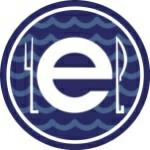 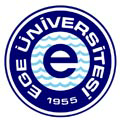 2024 YILI NİSAN AYI ÖĞLE VEGAN YEMEK LİSTESİ*Yukarıda belirtilen 1 öğünlük toplam kalori değerlerine, 50 gr ekmeğin değeri olan 160 kalori ilave edilmiştir. * 1 öğünün ortalama kalori değeri  1361 kcal‘dir.PAZARTESİ(MONDAY)SALI(TUESDAY)ÇARŞAMBA(WEDNESDAY)PERŞEMBE(THURSDAY)CUMA(FRIDAY)CUMARTESİ(SATURDAY)PAZAR(SUNDAY)01MERCİMEK ÇORBASIP.ÜSTÜ KURU FASULYEZEYTİNLİ YEŞİL SALATAKARIŞIK TURŞUCAL: 1184 kcal02Z.Y. BEZELYEMÜCEDDERE PİLAVIKAKAO TOPUMEVSİM SALATACAL: 1487 kcal03SEBZE ÇORBASISEBZE SOTENAP. SOSLU MAKARNAHAVUÇ TOPUCAL: 1148kcal04KURU FASULYEŞEH. PİRİNÇ PİLAVIMEVSİM SALATAKARIŞIK TURŞUCAL: 1522 kcal05EZOGELİN ÇORBASIKIR. MERCİMEK KÖFTEYEŞİL SALATATAHİN HELVACAL: 113006DOMATES ÇORBASIKARIŞIK KIZARTMASOSLU MAKARNAHURMA TOPUCAL:142507Z.Y. NOHUTPİRİNÇ PİLAVIKAŞIK SALATAKARIŞIK TURŞUCAL: 1146 kcalRESMİ TATİLRESMİ TATİLRESMİ TATİLRESMİ TATİLRESMİ TATİL13DOMATES ÇORBASIFELLAH KÖFTEBÖRÜLCE SALATASI SARAY BURMACAL: 1346 kcal14KR. MANTAR ÇORBASIYOĞ. BİBER DOLMASOSLU MAKARNATİRAMUSUCAL: 1465 kcal15DOMATES ÇORBASIISPANAK BORANİPAT. BÖREKTAHİN HELVACAL:1569 kcal16ŞAFAK ÇORBASIZ.Y BEZELYEBULGUR PİLAVIMEYVECAL:1104 kcal17MANTAR ÇORBAGARN. YEŞ. MER. KÖFTEPİRİNÇ PİLAVIİRMİK HELVASICAL: 1440 kcal18MERCİMEK ÇORBASIZ.Y TAZE FASULYESOSLU MAKARNAKOMPOSTOCAL: 1195 kcal19SARAY ÇORBASIZ.Y. YEŞİL MERCİMEKKÖYLÜ PİLAVIUN HELVASICAL: 1185 kcal20ŞEHRİYE ÇORBASIFALAFELZ.Y BARBUNYAMEVSİM SALATACAL:1121 kcal21MERCİMEK ÇORBASISEBZE SOTEPİRİNÇ PİLAVIMEYVECAL: 1168 kcal22KURU FASULYEŞEH. PİRİNÇ PİLAVIMEVSİM SALATAKARIŞIK TURŞUCAL: 1468 kcalRESMİ TATİL24ANADOLU ÇORBASIKÖRİLİ SEBZE SOTEPİRİNÇ PİLAVIKOMPOSTOCAL: 1528 kcal25EZOGELİN ÇORBAZ.Y TAZE FASULYEMAKARNAUN HELVASICAL: 1596 kcal26KÖYLÜ ÇORBASIMANTAR SOTEŞEH. BULGUR PİLAVIMEYVECAL: 1590 kcal27DOMATES ÇORBASIGARN. YEŞ. MER. KÖFTESİŞEH. PİRİNÇ PİLAVITAHİN HELVACAL: 1420 kcal28YAYLA ÇORBASISEBZE TAVAZ.Y BARBUNYAMEYVECAL: 1516 kcal29MERCİMEK ÇORBAP.ÜSTÜ KURU FASULYEMEVSİM SALATAMEYVECAL: 1290 kcal30Z.Y. NOHUTSEB. BULGUR PİLAVIMEVSİM SALATAUN HELVASICAL: 1741 kcal